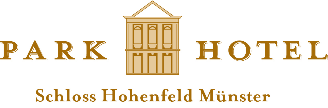 Wir suchen zum 01. April 2022 oder nach Vereinbarung Reinigungskraft (m/w/d) Vollzeit/ Teilzeit/Minijob-BasisDas Parkhotel Schloss Hohenfeld, ein First Class Hotel der 4-Sterne-Kategorie, verfügt über 84 Hotelzimmer, 13 Appartements und Suiten im Landhausstil und Tagungskapazitäten von 180 Personen. Restaurant, Bierstube und Hotelbar runden das gastronomische Angebot ab. An Freizeiteinrichtungen stehen u. a. Schwimmbad, Sauna und Solarium bereit.Wir bieten:ein familiäres Arbeitsumfeld mit einem guten Betriebsklimaflache Hierarchien und kurze Entscheidungswegeeine betriebliche Altersvorsorge mit Förderung des ArbeitgebersLeistungsgerechte und pünktliche BezahlungSonderzahlungen nach 1 Jahr BetriebszugehörigkeitÜbernachtungsvorteile in unseren PartnerbetriebenPersonalzimmerIhre Aufgaben:Reinigung der Hotelzimmer und der LandhausappartementsReinigung der öffentlichen Gästebereiche und des SchwimmbadesKontrolle und Auffüllen der MinibarsWeiterleitung der FundsachenSie bringen mit:Erfahrungen in einem 4-Sterne Hotel oder im sehr guten 3 Sterne-Hotelidealerweise arbeiten Sie bereits im Housekeeping eines HotelsSauberkeit und GründlichkeitFreude an der Arbeit im TeamSie finden sich in der Stellenbeschreibung wieder und sind bereit den nächsten Schritt zu gehen? Vielleicht sogar mit uns? Dann freuen wir uns auf Ihre Bewerbung, telefonisch oder per Email an: thorsten.miebach@parkhotel-hohenfeld.de.Parkhotel Schloss Hohenfeld Betriebs GmbHDingbängerweg 40048161 Münster 02534/ 808-0www.hotel-muenster-hohenfeld.de